מכינה קדם צבאית "נחשון" - המדרשה הישראלית למנהיגות חברתית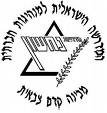 מחזור כ"ב הראשון, שובל, 2019, התשע"ט – שבוע 22 – קמפוס נגב"בנגב ייבחן העם בישראל" דוד בן גוריוןיום א'27.1.19כ"א שבט התשע"טיום ב'28.1.19כ"ב שבט התשע"טיום ג'29.1.19כ"ג שבט התשע"טיום ד'30.1.19כ"ד שבט התשע"טיום ה'31.1.19כ"ה שבט התשע"טיום ו'1.2.2019כ"ו שבט התשע"טמנחה תורןנעםנעםנעםנועהנועהרכב לוגיסטינועהנועהנועה > טלנעםטלמובילי יוםשחר ומוררועי בראון ויובלעידו הרוש ורותם בראלגיא וארזעומרי נצר וקוביתורניםנועה לרמן ואריעומר ליפסקר ועידו ציוןתום וגיאעידו הרוש ורוני אורבךמור ודקליום הנגב המערבי טיול וחזון בן גוריון ירוחם, בדואים וניצנה בסיס שבטה והתיישבות באר שבע והתנדבות5:45- 6:30 השכמה+ התארגנות+ הכנת סנדוויצ׳ים והשלמת חלוקת אוכל לפי חוליות6:30-7:00  נקיונות וסגירת מכינה7:00-8:00 נסיעה לגשר החבלים8:00-8:15 הפסקת שירותים8:15-10:15 קק"ל בגשר החבלים10:30 -10:15 הדרכה של גלעד10:30-11:30 נסיעה למו"פ דרום11:30-13:00 סיור במו"פ דרום13:00-14:00 נסיעה לנחל עוז14:00-14:30 א. צהריים בנחל עוז14:30-16:00 הרצאה של דני רחמים על נחל עוז16:00-17:45 נסיעה למדרשת בן גוריון17:45-18:00 התמקמות18:00-19:00 אורי דיסטניק 19:00-20:00 א. ערב20:00 עיבוד יום6:00-7:00 השכמה+ התארגנות+ הכנת סנדוויצ׳ים והשלמת חלוקת אוכל לפי חוליות7:00 יציאה למסלול
7:30 תחילת מסלול עין עקבהדרכות במסלול:עין עקב- רועי בראון טרסות חקלאיות- רותם בראל  צמחייה בנגב-נעם זהביבאר המשאלות החבית השורקת- אלעד2 פעילויות חברתיות (15 דק')12:30-13:45 א.צהריים
16:00- סיום מסלול16:00-16:30 נעם – בן גוריון וחזון ההתיישבות בנגב16:30-17:30 פעילות חברתית של חוליית קבוצה17:30-18:15 נסיעה לירוחם18:15-19:45 א. ערב+ מקלחות19:45-20:00 פעילות חברתית20:00-21:00 חננאל שלקר21:00 עיבוד יום 6:45-7:00 השכמה+ התארגנות+ הכנת סנדוויצ׳ים והשלמת חלוקת אוכל לפי חוליות7:00-7:30 א. בוקר7:30-8:00 נקיונות8:00 הדרכה על מתקן חולות- בן נצר8:15 הדרכה על חוות בודדים- עידו ציון8:30 הדרכה על שנטי במדבר- מור קרן8:45-9:00 הפסקה9:00-10:00 מיכאל ביטון10:00-11:30 המירוץ למיליון בירוחם11:45 הגעה לסדנת תיקון עולם11:45-12:45 סדנת תיקון עולם- צורית שטרן12:45-13:30 חזרה למקום לינה13:30-14:15 א. צהריים במקום לינה14:15-15:45 מפגש עם סלים על הבדואים15:45-17:00 נסיעה למקום לבית אורי17:00-18:00 דוד פלמח18:00-18:30 הליכה למקום לינה18:30-19:30- משבצת של חוליית למידה19:30-19:40 התארגנות למד"ס19:40-20:25 מד"ס20:25-21:40  א. ערב+מקלחות21:40 עיבוד יום6:00-6:15 השכמה+ התארגנות+ הכנת סנדוויצ׳ים והשלמת חלוקת אוכל לפי חוליות6:15-6:45  א. בוקר6:45-7:15  ניקיונות7:15-8:00 נסיעה למחנה שבטה8:00 הגעה לסיור בשבטה8:00-9:00 הרצאה של צבי ארדן9:00-9:30 פורום מפקדים9:30-10:00 פורום מדריכות10:00-10:30 הצגת מאמן הפעלת אש10:30-11:00 הצגת מאמן סוללה11:00-13:00 הצגת כלים וסיום סיור בשבטה13:00-13:30 נסיעה למצפה13:30-14:15 א. צהריים במצפה בדרך14:15-14:30 הדרכה של צור על אנדרטת חץ שחור14:30-15:00 נסיעה למשאבי שדה15:00-16:00 סיור במשאבי שדה+ הרצאה של כרמלה16:30-17:00 נסיעה לרביבים17:00-18:15 משבצת ברביבים יגאל צחור18:15-19:15 נסיעה לבאר שבע19:15-19:30 פעילות חברתית19:30-19:45 הדרכה על באר שבע בתנ"ך- עמנואל19:45-20:00 הדרכה על התפתחות באר שבע- בן20:00-21:00 א. ערב21:00 עיבוד יום6:30 השכמה, קיפול ציוד אישי והתארגנות למד"ס7:00-7:45 מד"ס קליל7:45-8:30 ארוחת בוקר8:30-9:00 ניקיונות9:00-10:30 מפגש עם עמותת רגבים10:30-11:00 הפסקה11:00-12:00  יניב שלמה12:00-12:30 א. צהריים12:30-13:15 נסיעה להתנדבויות13:15-14:45 התנדבות 14:45-15:30 חזרה למקום לינה15:30-15:45 ניקיונות15:45-16:15 משבצת סיכום16:15 יציאה הביתהפרשת השבוע: משפטיםכניסת שבת:16:44צאת שבת:17:51לינה מכינת הנגב  לינה ירוחם+מקלחותלינה מכינת דרך ארץ ניצנה + מקלחותלינה ב"ש שבת שלום !